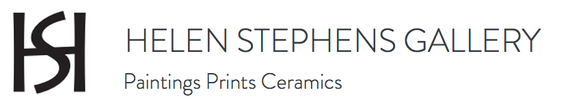                                        PRICE LIST ROBIN HOWARD PAINTINGSChurch Street, Goulburn, oil on board. D. 43x43cm (framed size)	$700 SOLDCieto, pine tree, Italy, oil on paper. D.30x21cm (framed size)	$550 SOLDAiello, Italy, oil on board, oil on paper. D. 33x26cm (framed size)	$550 SOLDLister Crescent, looking south, oil on paper. D.43x34cm (framed size)	$650 SOLDWasp Head trees, Durras, oil on paper. D.43x34cm (framed size)	$550 SOLDWasp Head rocks, Durras, oil on paper. D.35x30cm (framed size)	$500 SOLDLister Crescent, looking north, oil on paper. D.34x43cm (framed size)	$650 SOLDEvening at Dark Beach, Durras, oil on paper. D.53x42cm (framed size)	$900 SOLDEarth Cry (inspired by Peter Sculthorpe composition), oil on paper. D.73x34cm	$1,200 SOLD Rosedale Headland, oil on paper. D.34x29cm (framed size)	$500 SOLDNasturtiums, oil on paper. D. 44x44cm (framed size)	$750 SOLDJonquils, oil on paper. D.56x45cm (framed size)	$750 SOLDPink magnolias, oil on board. D.43x43cm	$750 SOLDPoppies in enamel jug, oil on board. D.  43x43cm	$750 SOLDSeven apples, oil on board. D. 53x25cm	$800Five quinces, oil on paper. D. 43x35cm (framed size)	$700 SOLDLemons, oil on board. D. 43x33cm	$700 SOLDFive Seville oranges, oil on board. D.38x23cm	$700 Narcissus, Monoprint. 54x43cm (framed size)	$750 SOLDAn apple a day, four apples, oil on board. D.	$500An apple a day, three apples, oil on board. D. 30x20cm	$500 An apple a day, two apples, oil on board. D. 30x20cm	$500 SOLDAn apple a day, one apple, oil on board. D. 30x23 cm	$500             